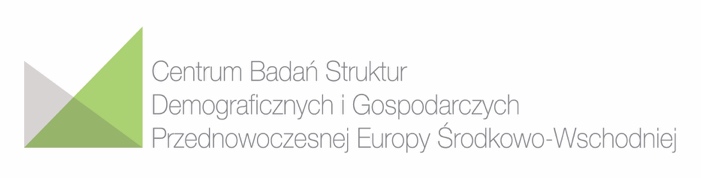 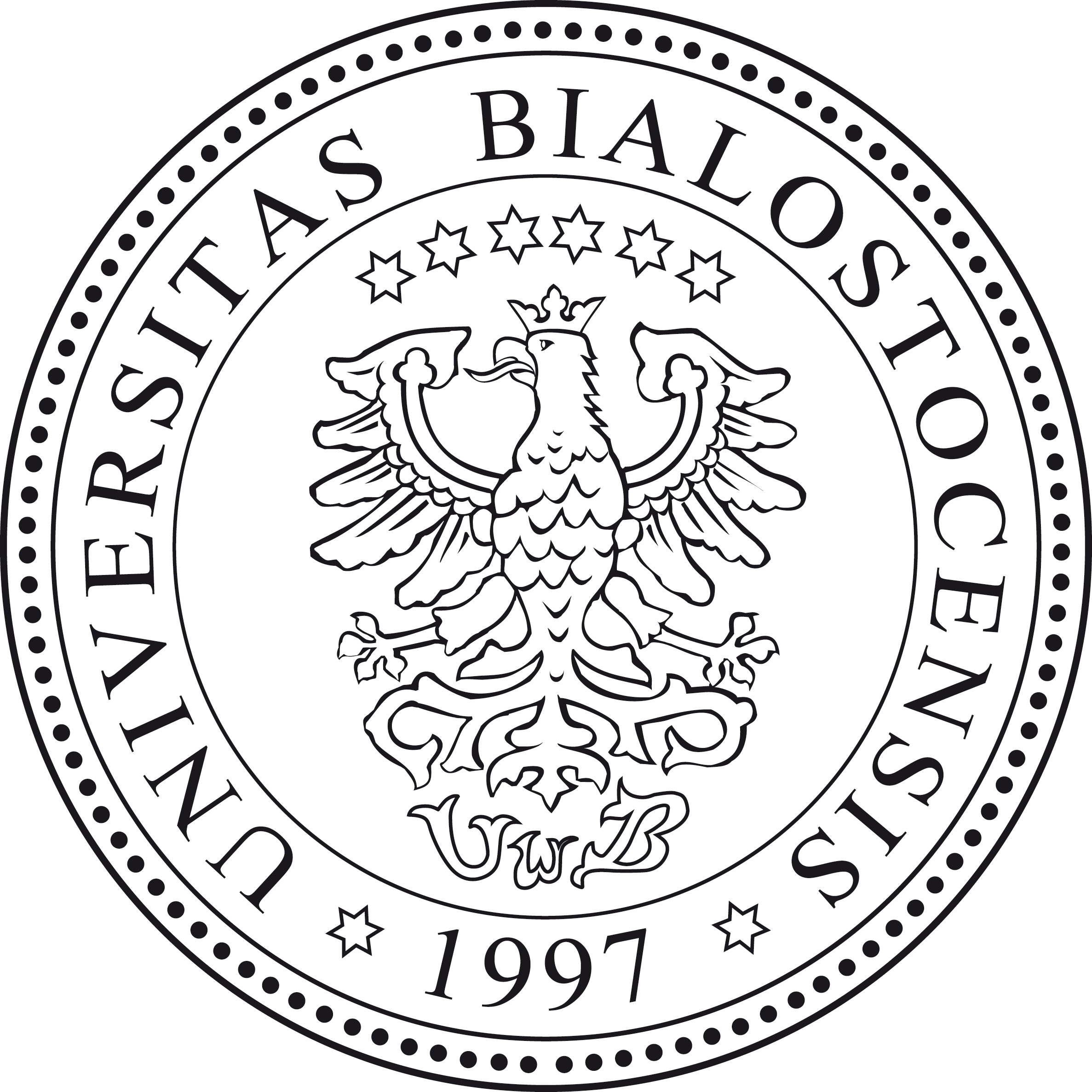 HISTORIA CHŁOPÓW POLSKICH: OSIĄGNIĘCIA, POSTULATY BADAWCZE, PROBLEMY SPORNEProgram konferencji zorganizowanej pod patronatem JM Rektora Uniwersytetu w Białymstoku Prof. Roberta Ciborowskiego oraz Redakcji „Roczników Dziejów Społecznych i Gospodarczych”Białystok, 6-7 lutego 2023 r. Wydział Historii i Stosunków Międzynarodowych Uniwersytetu w Białymstoku, Plac NZS 1lutego 2023 r. (poniedziałek), sala 47 10.45-11.15 Otwarcie konferencjiWystąpienie JM Rektora Uniwersytetu w Białymstoku, prof. Roberta CiborowskiegoWystąpienie dr hab. Tomasza Mojsika, Dziekana Wydziału Historii i Stosunków Międzynarodowych Uniwersytetu w BiałymstokuProf. Cezary Kuklo- 10 lat działalności Centrum Badań Struktur Demograficznych i Gospodarczych Przednowoczesnej Europy Środkowo-Wschodniej Uniwersytetu w Białymstoku 11.15-11.30 PrzerwaSesja I11.30 -13.00 Marcin Danielewski (UAM), Archeologia ludności wiejskiej wczesnośredniowiecznego władztwa Piastów w świetle najnowszych badań. Problemy badawcze i postulaty na przyszłośćKrzysztof Fokt (UJ), Dzieje chłopstwa za pierwszych Piastów: uwagi o granicach historiografii i możliwościach archeologiiMałgorzata Kołacz-Chmiel (UMCS), Czy można pisać historię chłopów bez kobiet? Badania nad społecznością i rodziną chłopską w Polsce przedrozbiorowej13.15 – 14.30 Obiad w restauracji Żubrowisko przy Ratuszu (Rynek Kościuszki 10)Sesja II14.30 – 16.00 Mateusz Wyżga (UP w Krakowie), Poddaństwo a mobilność. Z badań nad staropolskim rynkiem pracyPiotr Miodunka (UE w Krakowie), Klęski głodu a sytuacja ekonomiczna chłopów w XVIII wieku (na przykładzie w Małopolski)Joachim Popek (URz) - Chłopi w centrum legislacji austriackiej: osobowość prawna ludności poddańczej w Galicji w epoce reform terezjańsko-józefińskich16.00-16.30 PrzerwaSesja III16.30-18.00 Tomasz Wiślicz (IH PAN), Kultura ludowa a kultura chłopska w epoce przedetnograficznejMikołaj Szołtysek (UKSW), Bartosz Ogórek (IH PAN), Polskie chłopstwo i mit „nieuniknionej podrzędności kobiet”: korekta z perspektywy mikro-struktur demograficznych na ziemiach Rzeczypospolitej XVIII- pocz. XX w. Piotr Guzowski, Radosław Poniat (UwB) Indeks serfdom jako narzędzie mierzenia zróżnicowania systemu folwarczno-pańszczyźnianego19.00 Kolacja w restauracji Żubrowisko przy Ratuszu (Rynek Kościuszki 10)7 lutego 2023 r. (wtorek), sala 47Sesja IV9.00-10.30 Michał Kopczyński (UW), Biologiczny standard życia ludności wiejskiej w Polsce w XIX i XX wiekuBartosz Ogórek (IH PAN), „Myślę na tym pozostaćsia”. Chłopskie spojrzenie na płodność i jej regulację w okresie międzywojennyDariusz Jarosz (IH PAN), Bardziej chłopi czy Polacy? O niektórych problemach w interpretacji zachowań chłopów w Polsce w II połowie XX w. (na tle Europy Środkowo-wschodniej). 10.30-11.00 Przerwa Sesja V11.00- 12. 30 Radosław Poniat, Piotr Guzowski (UwB), Chłopi jako niewolnicy czy unfree labour?Izabella Bukraba-Rylska (Collegium Civitas), Historia chłopów polskich – oczami socjologa Cezary Kuklo (UwB), O potrzebie nowej syntezy historii chłopów polskich 12.30-12.45 Przerwa 12.45-14.15 Dyskusja wokół koncepcji nowej syntezy historii chłopów polskichi zakończenie konferencji14.30 Obiad w restauracji Żubrowisko przy Ratuszu (Rynek Kościuszki 10)Przewidywany czas referatów w sesji – 20 minut; dyskusja po 3 referatach – 30 minut